รางวัลเหรียญทอง 86 คะแนน การแข่งขันอัจฉริยภาพทางวิทยาศาสตร์ ระดับชั้น ป.4-6งานศิลปหัตถกรรมนักเรียน ครั้งที่ 71 ระดับกลุ่มเครือข่ายบ้านโป่งที่ 4ณ โรงเรียนวัดหนองเสือ  วันที่ 16 พฤศจิกายน 2566รายชื่อผู้แข่งขัน1. ด.ญ.ณัฐธยาน์   รัตนสิริวัฒนกุล ป.5/12. ด.ญ.ปุญญิสา   ตันติปิธรรม   ป.5/13. ด.ญ.ณัฐชา     รัตนสิริวัฒนกุล  ป.5/1ผู้ฝึกสอน1.ครูนิตยา  ควรคิด2.ครูมัณฑนา  พงษ์พินิจภิญโญ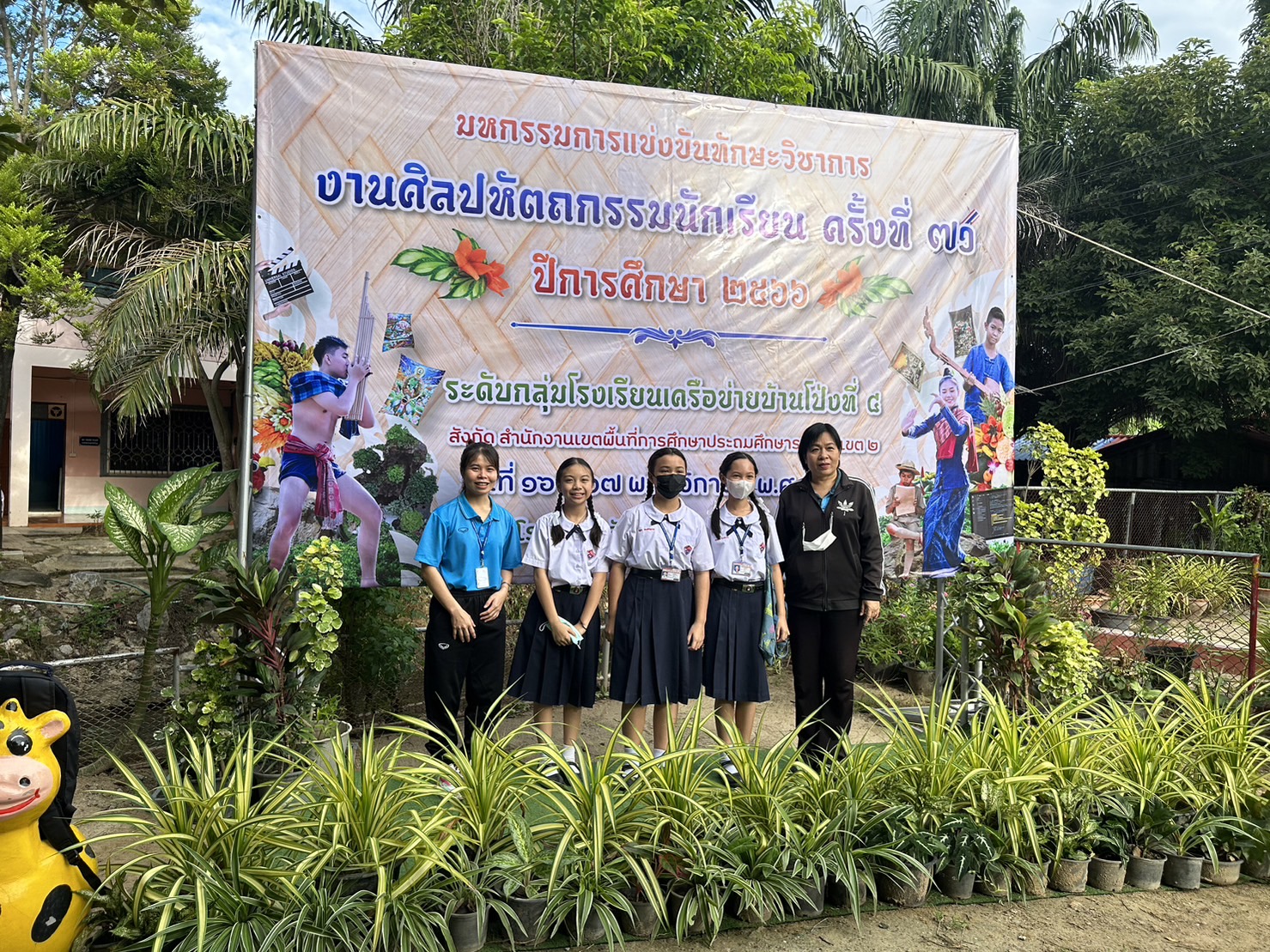 